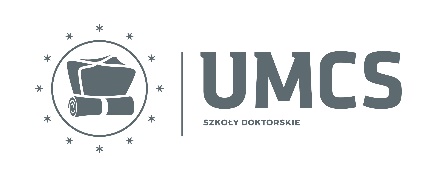 Lublin, dnia ……………..Wykonawca:Nabywca: Szkoła Doktorska UMCSUl. Weteranów 1820-038 LublinZAMÓWIENIE Przedmiot zamówienia: Wartość usługi:  w kwocie ……….. zł Dane do faktury:Uniwersytet Marii Curie-SkłodowskiejPl. M. Curie-Skłodowskiej 520-031 LublinNIP: 712-010-36-92                                                                        Kwestor                                                         Dysponent środków 